MATCHPOINT TENNIS1717 RT. 17MGoshen, NY 10924Phone 845-294-0017    goshensportscomplex@yahoo.comwww.matchpointsports.com WINTER…2023 ELITE PRO 1 PRACTICE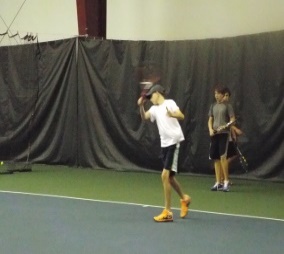 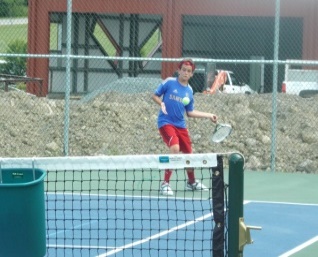 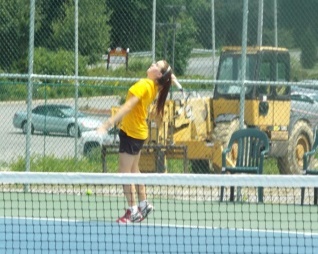 The MatchPoint Elite Pro 1 Practice is geared towards preparing top level Girls/Boys who are looking to become top varsity players and establish themselves in USTA events. The programmed is designed to teach the skills and strategy necessary to compete at the highest level in varsity and USTA tournaments. Players must be playing or trying out for varsity tennis.Approval Required. Must attend minimum of two classes per week. Can attend no more than 16 classes per session.
TUESDAY 5:00PM - 6:30PM12/27/22 – 1/03/23 – 1/10/23 – 1/17/23 – 1/24/23 – 1/31/23 – 2/07/23 – 2/14/23THURSDAY 3:30PM – 5:00PM1/05/23 – 1/12/23 – 1/19/23 – 1/26/23 – 2/02/23 – 2/09/23 – 2/16/23 – 2/23/23SUNDAY 10:30AM – 12:00PM1/15/23 – 1/22/23 – 1/29/23 – 2/05/23 – 2/12/22 – 2/19/23 – 2/26/23 – 3/05/23NAME______________________________________________________________________________ADDRESS___________________________CITY_________________STATE_____ZIP___________PHONE______________________________________________________________________________EMAIL_____________________________________________________________________________TUESDAY ________________THURSDAY______________  SUNDAY _____________________
COST 2 CLASSES PER WEEK   $599.00 MEMBER                     $649.00 NON MEMBERCHECKS   PAYABLE TO: ………MATCHPOINT TENNISCHECK#__________ CREDIT CARD ____________________________ EXP. _________CASH________NO PAY AS YOU GOIf a class is missed, it can only be made up within the current session………..NO EXCEPTIONS